РЕПУБЛИКА СРБИЈА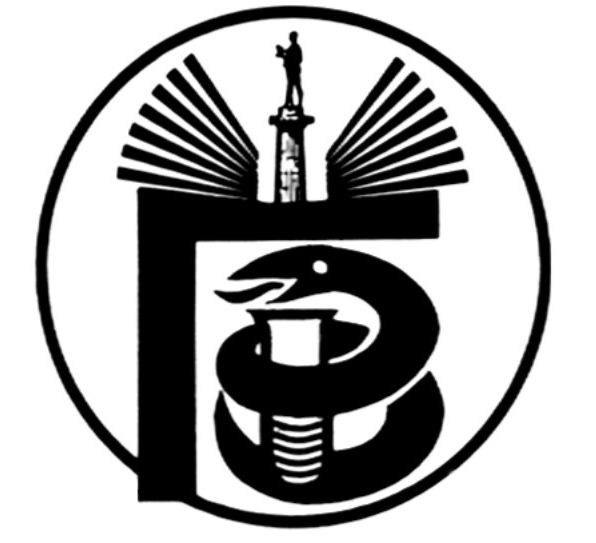 ГРАДСКИ ЗАВОД ЗА ЈАВНО ЗДРАВЉЕ, БЕОГРАД11000 БЕОГРАД, Булевар деспота Стефана 54-аЦентрала: 20 78 600   е-mail: info@zdravlje.org.rs    www.zdravlje.org.rsДиректор – тел: 32 33 976, факс: 32 27 828 email: direktor@zdravlje.org.rsСлужба за правне послове                                            Тел:  20 78 631        Факс:  32 27 828       e-mail: dusica.jovanovic@zdravlje.org.rsЖиро рачун: 840 – 627667 – 91ПИБ 100044907 Матични број 07041152Појашњење конкурсне документације ЈН бр. МНР 16-I-32/15         У поступку јавне набавке број МНР 16-I-32/15, добра – набавка кеса за припрему узорака намирница за микробиолошку анализу и други материјал,  сагласно члану 63. став 2. Закона о јавним набавкама, (,,Службени гласник РС“, бр. 124/12, 14/2015 и 68/2015 у даљем тексту: Закон), пристигло је питање којим се од Комисије за јавну набавку захтева појашњење конкурсне документације за  предметну јавну набавку.Питање:  Молим вас да прецизирате да ли је потребна ауторизација произвођача за предметну јавну набавку?Одговор: Kao што је предвиђено у одељку 4, пододељку 4.2 Конкурсне документације:„Понуђач, да би учествовао у предметном поступку јавне набавке, мора да испуњава додатне услове прописане чланом 76. Закона, наведене овом конкурсном документацијом, а који се односе на пословни капацитет, и то да је понуђач овлашћени дистрибутер производа та терирорију Републике Србије“, односно у одељку 5, пододељку 5.2 исте: „Испуњеност додатних услова, из члана 76. Закона, за учешће у поступку предметне јавне набавке, правно лице/предузетник/физичко лице, као понуђач, доказује достављањем потврде/изјаве произвођача добара да је понуђач овлашћени дистрибутер истих за територију Републике Србије“				                 КОМИСИЈА ЗА ЈАВНУ НАБАВКУ МНР 16-I-32/15